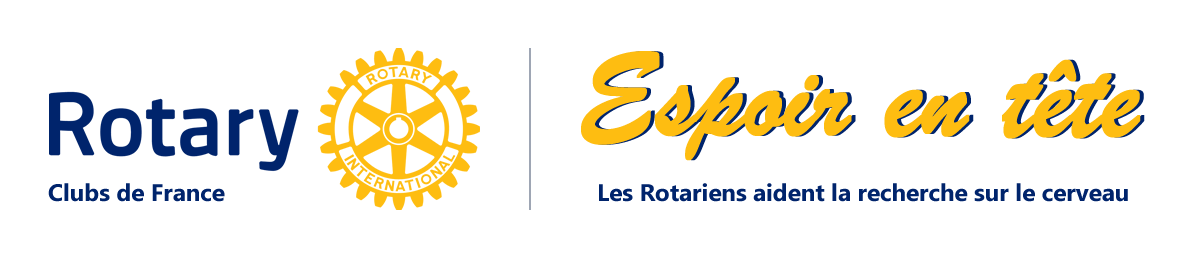 Mr, Mme, Mlle,………………………………………………………………………………………………………………………………………                                                                    (Nom, Prénom)Assistera(ont) à la séance privée du film  «Dumbo»,  le dimanche 31 mars 2019, à 16 heures, au cinéma CGR d’EvrySéance organisée au profit de la Recherche sur le cerveau.Nombre de participants ............x 15** Euros....Total.= ..................Euros*Ne peut participer, mais fait un don de.......................................	Euros*Coupon réponse, avec chèque, à retourner avant le 11 mars 2019 à :Rotary Club Evry Val de Seine  - Hôtel IBIS Styles Cathédrale - 52 Bd des Coquibus - 91000 EVRY*Règlement par chèque à l’ordre du Rotary Club Evry Val de Seine*Pour chaque place 8 € seront reversés à la Fédération de la Recherche sur le Cancer.Les Contremarques vous seront remises le 31 Mars 2019 au Cinéma CGR d’Evry à partir de 15 h.Si vous désirez les recevoir à votre domicile, merci de nous fournir avec le chèque une enveloppe timbrée à votre adresse.l